2. Порядок организации пропускного режима 2.1. Режим работы МБДОУ осуществляется с 7.30 часов до 18.00 часов. Ежедневно после окончания утреннего приема детей в МБДОУ все входные двери здания закрываются на замок с 08.30 до 16.00. Для входа в МБДОУ в этот период используются центральные двери старшей – подготовительной группы.2.2. Дети и родители проходят в МБДОУ через двери разновозрастных групп с 7.30 до 8.30 и после 16.00.2.3. Представители семей воспитанников могут быть допущены в МБДОУ в течение дня при предъявлении документа, удостоверяющего личность только с сопровождающим МБДОУ.2.4. Выход воспитанников на экскурсии и прогулки осуществляется только в сопровождении воспитателя. 2.5. Во время праздничных и выходных дней допуск сотрудников в МБДОУ осуществляется согласно приказу заведующего МБДОУ. При возникновении аварийных или иных форс-мажорных ситуаций – по устному распоряжению заведующего (или лица, её заменяющего). 2.6. Лица, не связанные с образовательным процессом, посещающие МБДОУ по служебной необходимости, допускаются в МБДОУ по согласованию с руководителем при предъявлении документа, удостоверяющего личность. Данные лица регистрируются в журнале по учету входящих и выходящих лиц из помещения МБДОУ (Приложение 1).2.7. Для встречи с воспитателями или администрацией МБДОУ посетители предъявляют дежурному паспорт и перемещаются по Учреждению только в сопровождении ответственного дежурного  МБДОУ.2.8. Родители (законные представители), пришедшие за своими детьми, ожидают их в приемной своей группы.2.9. В случае возникновения конфликтных ситуаций, связанных с допуском посетителей в здание МБДОУ, ответственный дежурный приглашает заведующего МБДОУ.2.10. Воспитатели заранее предупреждают ответственного дежурного  о времени запланированных встреч с отдельными родителями (законными представителями), а также о времени и месте проведения родительских собраний, тематических мероприятий с присутствием родителей.2.11. Группы лиц, посещающих МБДОУ для проведения и участия в массовых мероприятиях, семинарах, конференциях, смотрах и т.п., допускаются в здание МБДОУ в соответствии с графиком проведения  данных мероприятий.3. Права и обязанности участников образовательного процесса при осуществлении  пропускного режима3.1. Заведующий МБДОУ обязан:издать приказ о назначении ответственных лиц за пропускной режим доступа граждан  в МБДОУ на начало учебного года;обеспечить рабочее состояние систем освещения в МБДОУ;обеспечить свободный доступ сотрудников к средствам телефонной связи;обеспечить исправное состояние всех запасных выходов, которые должны быть закрыты на замки.обеспечить доступ к информации о телефонах: заведующего ДОУ, руководителя УО, ведущего специалиста УО по безопасности, единого диспетчера Иланского района, отделения полиции, МЧС, скорой помощи, отделения вневедомственной охраны на информационном стенде МБДОУ.3.2. Ответственный дежурный  обязан:осуществлять контроль за ежедневным осмотром состояния ограждений, здания, помещений МБДОУ на предмет исключения возможности проникновения посторонних лиц;сопровождать посетителей, в том числе лиц, осуществляющих контрольные функции, после проверки у них документов, удостоверяющих их личность и определения цели посещения.3.3. Работники МБДОУ обязаны:закрывать двери на внутренний замок после 8.30 и открывать их в 16.00;осуществлять контроль за пришедшим к ним посетителем на протяжении всего времени нахождения в здании и на территории МБДОУ;проявлять бдительность при встрече с посетителем в здании и на территории МБДОУ (уточнять, к кому пришли, провожать до места назначения и перепоручать другому сотруднику);следить, чтобы основные и запасные выходы из групп были закрыты.3.4. Родители (законные представители) воспитанников обязаны:приводить и забирать детей лично (или по доверенности);входить и выходить из МБДОУ только через центральные двери;для доступа в МБДОУ с 8.30 до 16.00 связываться с воспитателем по телефону и отвечать на необходимые вопросы;при входе в здание проявлять бдительность и не пропускать подозрительных лиц (либо сообщать о них сотрудникам МБДОУ).3.5. Посетители обязаны:связываться с работниками МБДОУ, отвечать на его вопросы;представляться, если работники МБДОУ интересуются личностью и целью визита;после достижения цели посещения выходить через центральный (старшей – подготовительной группы) вход.3.6. Работникам запрещается:оставлять без присмотра воспитанников МБДОУ;впускать на территорию и в здание неизвестных лиц и лиц, не участвующих в образовательном процессе (родственников, друзей, знакомых и т.д.), которые не могут изложить цель своего визита;оставлять без сопровождения посетителей МБДОУ.3.7. Родителям  (законным представителям) воспитанников запрещается:оставлять без сопровождения или присмотра своих детей до приема и после ухода из МБДОУ;оставлять открытыми двери в здание МБДОУ;входить в здание через запасные выходы.4. Ответственность участников образовательного процесса за нарушение  пропускного режима4.1. Работники МБДОУ несут персональную ответственность:за невыполнение требований регламента;нарушение инструкций по охране жизни и здоровья детей;допуск на территорию и в здание МБДОУ посторонних лиц.4.2. Родители (законные представители) воспитанников и другие посетители несут ответственность за выполнением части 1 п.3.4, части 1 п.3.7 настоящего положения.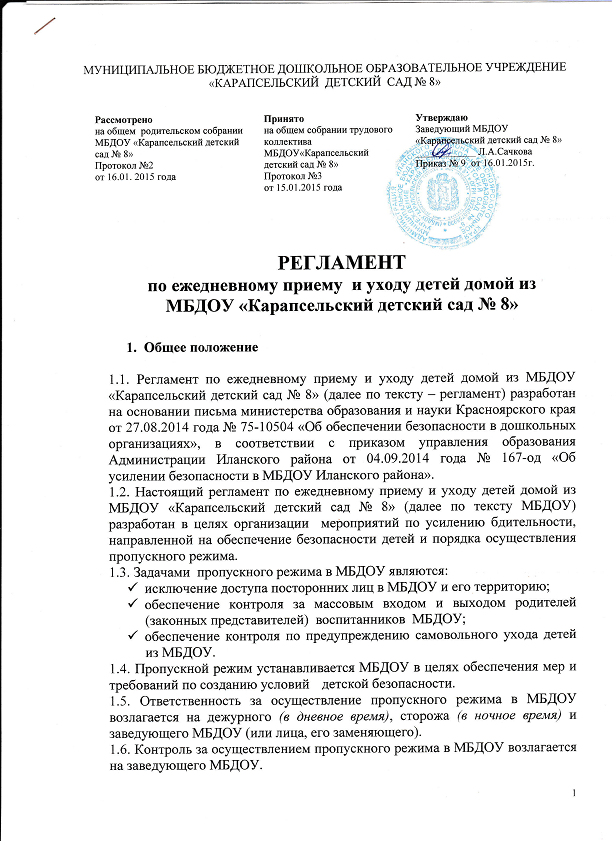 